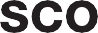 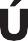 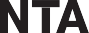 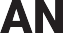 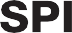 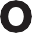 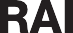 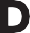 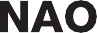 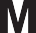 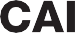 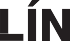 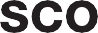 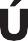 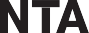 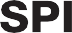 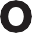 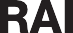 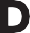 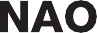 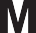 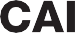 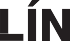 Holy Spirit Girls’ National School, Sillogue Road, Ballymun, Dublin 11.Tel: 01 842 0207	Email: principal@holyspiritgns.ie                        ANNUAL ADMISSION NOTICE                         in respect of admissions to the 2024/2025 school yearAdmission Policy and Application FormA copy of the school’s Admission Policy and the Application Form for Admission for the 2024/2025 is available as follows: –To download at:  www.holyspiritgns.ieOn request: By emailing admin@holyspiritgns.ie or writing to: Holy Spirit GNS., Sillogue Road, Ballymun, Dublin 11Admissions in the 2024/2025 school yearApplication and Decision Dates for admission to 2024/2025The following are the dates applicable for admission to Junior Infants and the class for children with a diagnosis of autism who meet the criteria as per the school admissions policy. Note: the school will consider and issue decisions on late applications in accordance with the school’s admission policy.Failure to accept an offer within the prescribed period above may result in the offer being withdrawn.Number of places being made available in 2024/2025The school will commence accepting applications for admission on 02/10/2023The school shall cease accepting applications for admission on 08/11/2023The date by which applicants will be notified of the decision on their application is 22/11/2023The period within which applicants must confirm acceptance of an offer of admission is 15/12/2023Number of places being made available in junior infants is44Number of places being made available in the ASD class is0